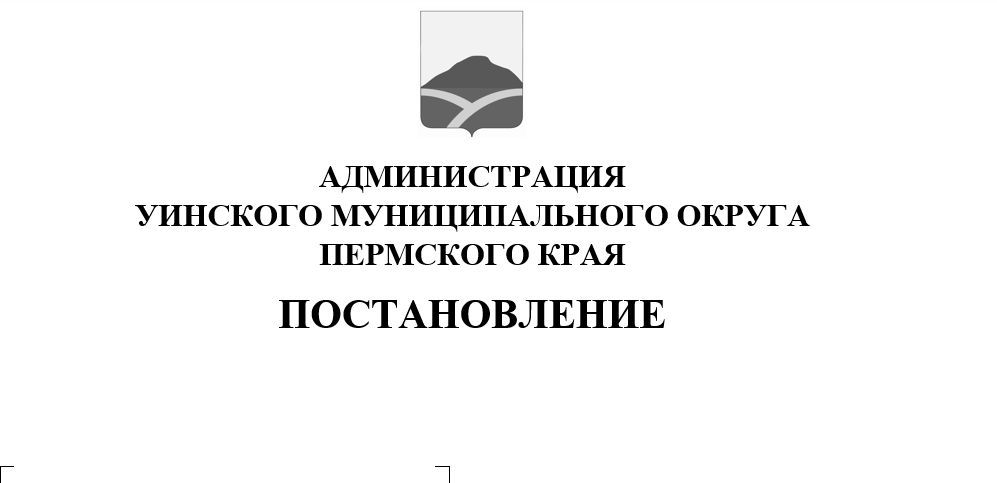 							                03.04.2023   259-01-03-85В целях повышения защищенности жизни и здоровья населения Уинского муниципального округа Пермского края от последствий дорожно-транспортных происшествий, соответствие с Федеральным законом от 6 октября 2003 г. № 131-ФЗ «Об общих принципах организации местного самоуправления в Российской Федерации», Уставом Уинского муниципального округа Пермского краяПОСТАНОВЛЯЕТ:1.Внести изменение в состав комиссии по  проверке гарантийных обязательств по муниципальным контрактам в рамках проведения ремонтных работ и работ по реконструкции на автомобильных дорогах общего пользования местного значения в Уинском муниципальном округе утвержденное постановлением администрации Уинского муниципального округаПермского края  от 12.07.2022 № 259-01-03-272 «О создании комиссии по проверке гарантийных обязательств по муниципальным контрактам в рамках проведения ремонтных работ и работ по реконструкции на автомобильных дорогах общего пользования местного значения Уинского муниципального округа Пермского края» (далее – комиссия) в следующем составе:- начальник муниципального казенного учреждения «Управление по строительству, ЖКХ и содержанию дорог Уинского муниципального округа», председатель комиссии;- главный инженер муниципального казенного учреждения «Управление по строительству, ЖКХ и содержанию дорог Уинского муниципального округа» заместитель председателя комиссии.Секретарь комиссии: - инженер муниципального казенного учреждения «Управление по строительству, ЖКХ и содержанию дорог Уинского муниципального округа»Члены комиссии:- заместитель главы администрации Уинского муниципального округа;- государственный инспектор дорожного надзора ОГИБДД Отделения МВД России по Уинскому муниципальному округу;- начальник Аспинского территориального отдела администрации Уинского муниципального округа;- начальник Чайкинского территориального отдела администрации Уинского муниципального округа;- начальник Нижнесыповского территориального отдела администрации Уинского муниципального округа.   – начальник Судинского территориального отдела администрации Уинского муниципального округа. 2. Настоящее Постановление вступает в силу со дня обнародования и подлежит размещению на официальном сайте администрации Уинского муниципального округа (http://uinsk.ru).3. Контроль за исполнением настоящего постановления возложить назаместителя главы администрации Уинского муниципального округа Пермского края Матынову Ю.А.Глава муниципального округа – глава администрации Уинскогомуниципального округа							А.Н. Зелёнкин